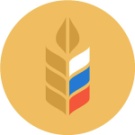 МИНИСТЕРСТВО СЕЛЬСКОГО ХОЗЯЙТВА РОССИЙСКОЙ ФЕДЕРАЦИИДЕПАРТАМЕНТ БЮДЖЕТНОЙ ПОЛИТИКИВЫБОР РЕЖИМА НАЛОГООБЛОЖЕНИЯ В КРЕСТЬЯНСКИХ(ФЕРМЕРСКИХ) ХОЗЯЙСТВАХ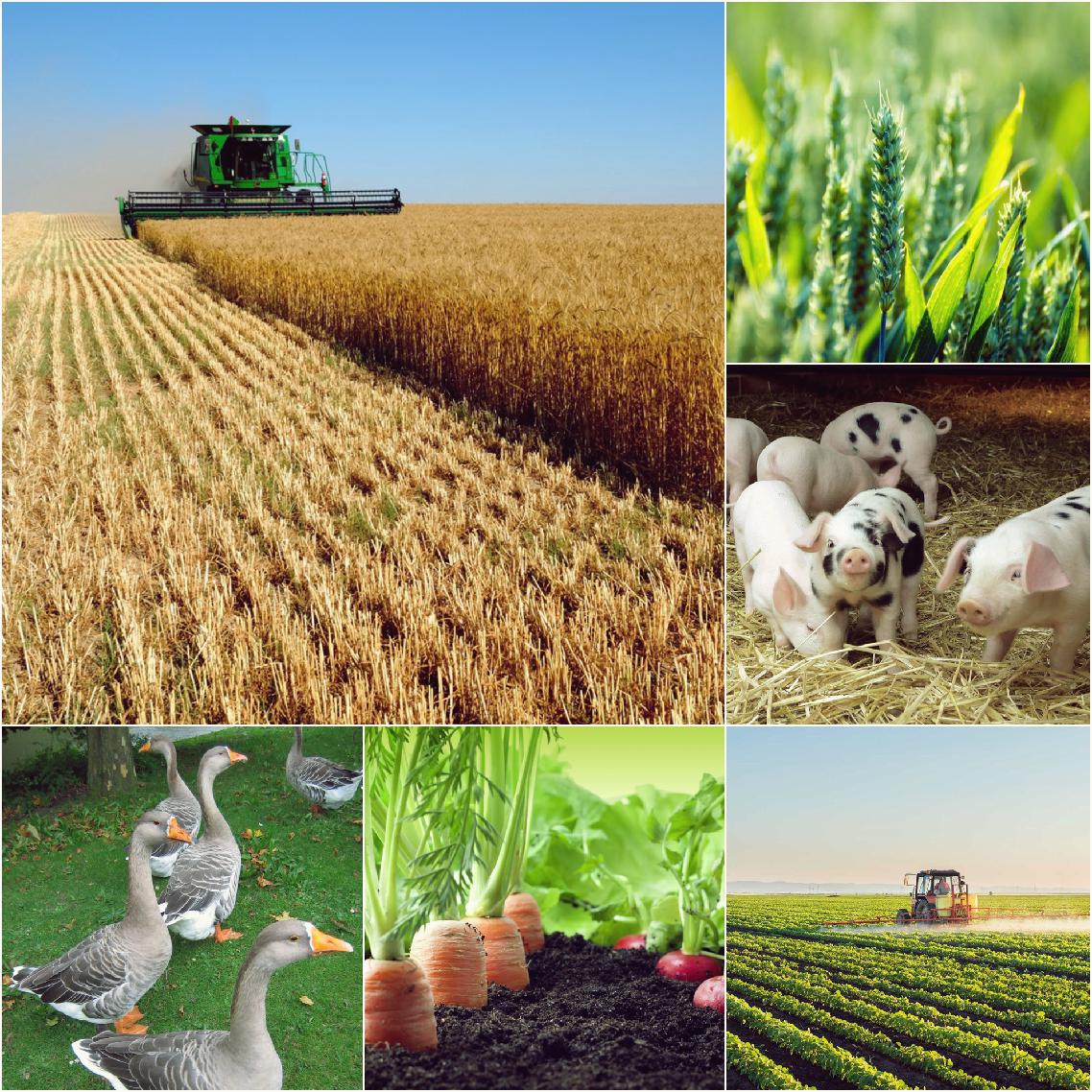 МОСКВА2019Материалы подготовлены ФГБУ «Центр экспертной оценки эффективности деятельности в сфере агропромышленного комплекса»Контактная информация:Тел: +7 499 975 55 16Email: info@cspapk.ruМИНИСТЕРСТВО СЕЛЬСКОГО ХОЗЯЙСТВА РОССИЙСКОЙ ФЕДЕРАЦИИКРЕСТЬЯНСКИЕ (ФЕРМЕРСКИЕ) ХОЗЯЙСТВА ВЫБОР РЕЖИМА НАЛОГООБЛОЖЕНИЯИнформационное изданиеМосква2019СОДЕРЖАНИЕСОДЕРЖАНИЕ	3ДЕЙСТВУЮЩИЕ РЕЖИМЫ НАЛОГООБЛОЖЕНИЯ	4ДОХОДЫ И РАСХОДЫ, НЕ УЧИТЫВАЕМЫЕ ДЛЯ ЦЕЛЕЙНАЛОГООБЛОЖЕНИЯ.	8РАЗЛИЧИЯ В ПОРЯДКЕ ОПРЕДЕЛЕНИЯ РАСХОДОВ ПРИ ВЫБОРЕСПЕЦИАЛЬНЫХ НАЛОГОВЫХ РЕЖИМОВ	11ОПИСАНИЕ СПЕЦИАЛЬНЫХ НАЛОГОВЫХ РЕЖИМОВ.	13УПРОЩЕННАЯ СИСТЕМА НАЛОГООБЛОЖЕНИЯ (УСН)	13ЕДИНЫЙ СЕЛЬСКОХОЗЯЙСТВЕННЫЙ НАЛОГ (ЕСХН)	17ПАТЕНТНАЯ СИСТЕМА НАЛОГООБЛОЖЕНИЯ	183ДЕЙСТВУЮЩИЕ РЕЖИМЫ НАЛОГООБЛОЖЕНИЯОбязанность каждого налогоплательщика по уплате законно установленных налогов и сборов определена статьей 57 Конституции Российской Федерации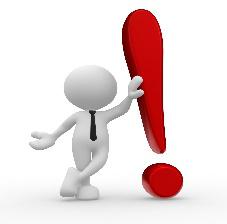 статьей 23 Налогового кодекса Российской Федерации.соответствии с Налоговым кодексом Российской Федерации крестьянские (фермерские) хозяйства могут выбрать один из следующих режимов налогообложения:Общая система налогообложения (ОСНО)При выборе ОСНО уплачиваются налоги:налог на прибыль организаций;налог на доходы физических лиц для ИП;налог на добавленную стоимость;налог на имущество.*уплата земельного и транспортного налога не связана с выбором определенного режима налогообложенияЛибо один из специальных налоговых режимов:Упрощенная система налогообложения (УСН):с объектом налогообложения – доходы (ставка 6%, или от 1 до 6% по решению субъектов Российской Федерации)с объектом налогообложения доходы минус расходы (ставка 15%, или от 5 до 15% по решению субъектов Российской Федерации)Единый сельскохозяйственный налог (ЕСХН):объект налогообложения доходы минус расходы (ставка 6%, или от 0 до 6% по решению субъектов Российской Федерации)4Патентная система налогообложения (ПСН) закрытый перечень видов деятельности, ставка 6% (может быть установлена ставка 0% для ИП, осуществляющих деятельность в производственной и научной сферах)Применение патентной системы возможно ТОЛЬКО Главой крестьянского (фермерского) хозяйства, зарегистрированным в качестве индивидуального предпринимателяЕдиный налог на вмененный доход (ЕНВД)закрытый перечень видов деятельности, ставка 15 %Применяется сельскохозяйственными товаропроизводителями в дополнение к основному режиму налогообложения (при наличии магазина, столовой, осуществления грузоперевозок, оказания ветеринарных услуг и т.д.).При применении специальных налоговых режимов (УСН, ЕНВД)налогоплательщик освобождается от уплаты таких налогов как: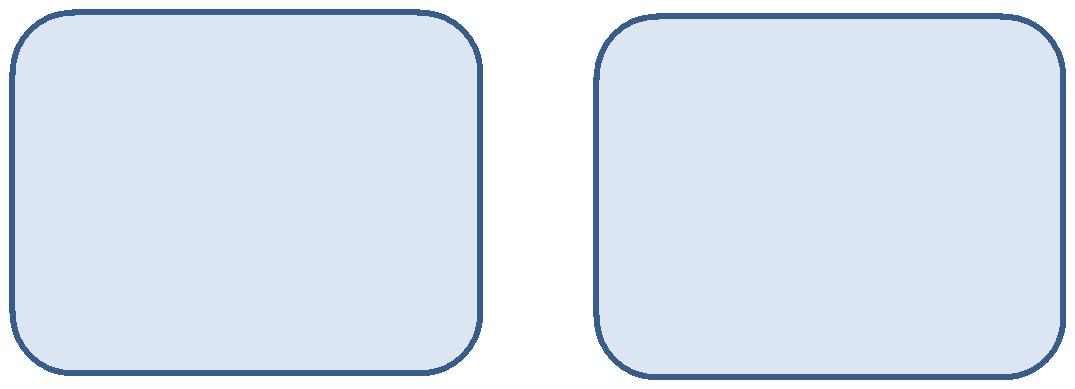 Основание: п. 2 ст. 346.11 НК РФ, п. 10 ст. 346.43 НК РФ, п. 4 ст. 346.26.5При  применении  специального  налогового  режима  (ЕСХН)налогоплательщик освобождается от уплаты таких налогов как: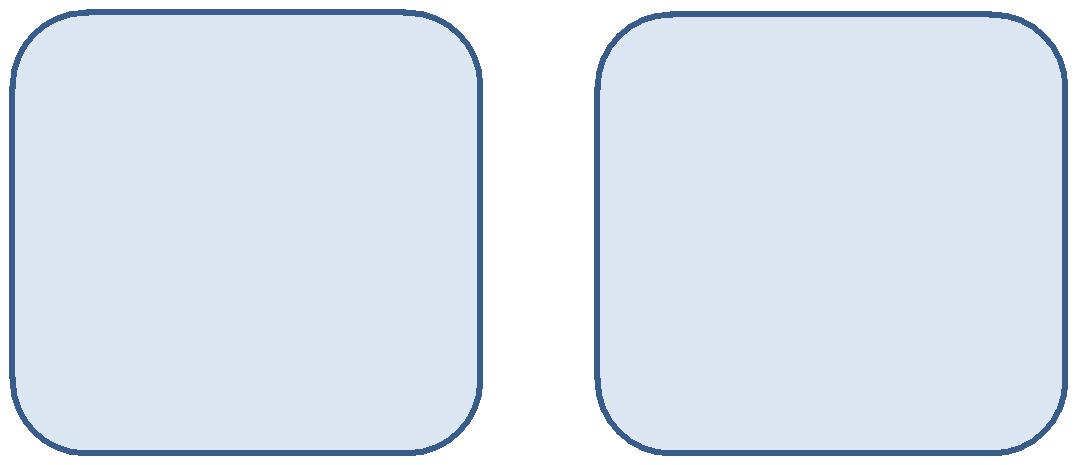 используемого припроизводствесельхозпродукции).Основание: п. 2 ст. 346.1 НК РФНалогоплательщики, применяющие ЕСХН, имеют право на освобождение от исполнения обязанностей налогоплательщика по уплате НДС, если сумма годового дохода без учета НДС превысила 100 млн.руб. за 2018 год.Порядок учета доходов и расходов для целей налогообложения определяется Налоговым кодексом Российской ФедерацииОбщая система налогообложения:Доходы, учитываемые для целей налогообложения: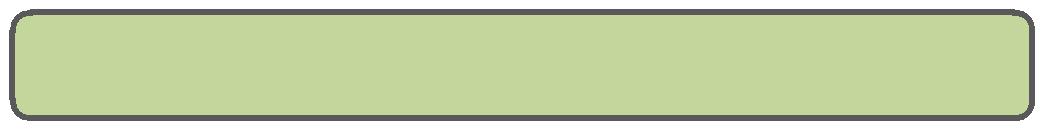 ст. 249, ст. 250 Налогового кодекса Российской ФедерацииКнига учета доходов и расходов: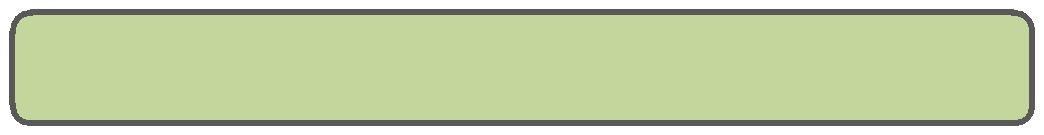 Приказ Минфина РФ и МНС РФ от 13.08.2002 N 86н/БГ-3-04/4306Упрощенная система налогообложения:Доходы, учитываемые для целей налогообложения: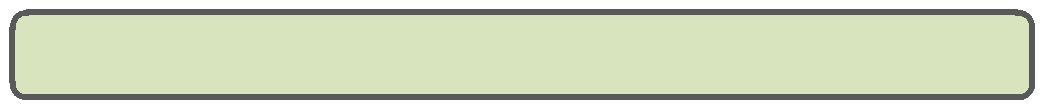 ст. 249, ст. 250 Налогового кодекса Российской ФедерацииКнига учета доходов и расходов: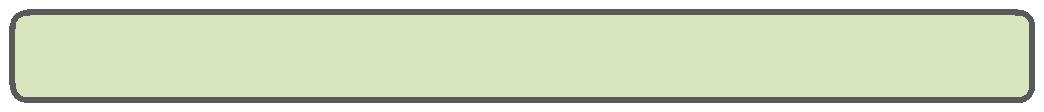 Приказ Минфина РФ от 22.10.2012 года N 135нЕдиный сельскохозяйственный налог:Доходы, учитываемые для целей налогообложения:ст. 249, ст. 250 Налогового кодекса Российской ФедерацииКнига учета доходов и расходов:Приказ Минфина РФ от 11.12.2006 г. N 169нПатентная система налогообложения:Доходы, учитываемые для целей налогообложения:соответствии с п.8 ст. 346.43 Налогового кодекса Российской Федерации определяются законами субъектов "О патентной системе налогообложения"Книга учета доходов и расходов: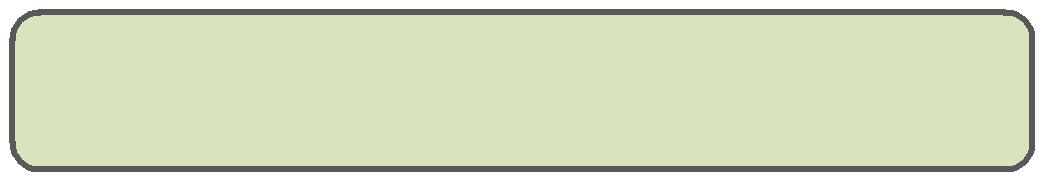 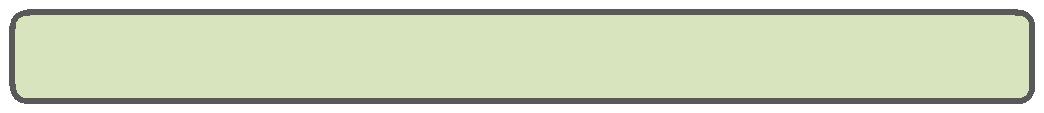 Приказ Минфина РФ от 11.12.2006 г. N 135н7ДОХОДЫ И РАСХОДЫ, НЕ УЧИТЫВАЕМЫЕ ДЛЯ ЦЕЛЕЙ НАЛОГООБЛОЖЕНИЯ.Налоговым кодексом РФ (ст.251 и 270) определен единый перечень доходов и расходов для общей системы налогообложения, единогосельскохозяйственного налога, упрощенной системы налогообложения.ДОХОДЫ ст. 251 Налогового кодекса Российской Федерации:в виде имущества, полученного от других лиц в порядке предварительной оплаты товаров;В виде имущества, полученного в форме залога или задатка в качестве обеспечения обязательств;полученные по договорам кредита или займа, а также средств или иного имущества, которые получены в счет погашения таких заимствований;полученные налогоплательщиком в рамках целевого финансирования;в виде стоимости полученных сельскохозяйственными товаропроизводителями мелиоративных и иных объектов сельскохозяйственного назначения, построенных за счет средств бюджетов всех уровней;полученные в виде безвозмездной помощи в порядке, установленном Федеральным законом "О безвозмездной помощи;в виде положительной разницы, полученной при переоценке ценных бумаг по рыночной стоимости;в виде капитальных вложений в форме неотделимых улучшений арендованного имущества, произведенных арендатором, а также капитальные вложения в предоставленные по договору безвозмездного пользования объекты основных средств в форменеотделимых улучшений, произведенных организацией-ссудополучателем;пенсионные взносы на индивидуального предпринимателя (не включая наемных работников) в негосударственные пенсионные фонды, если они в размере не менее 97 процентов направляются на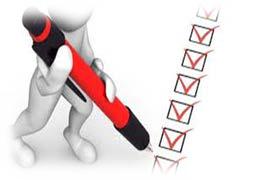 8формирование пенсионных резервов негосударственного пенсионного фонда;пенсионные накопления на наемных работников, в том числе страховые взносы по обязательному пенсионному страхованию, формируемые в соответствии с законодательством Российской Федерации;в виде сумм, на которые произошло уменьшение уставного капитала организации в соответствии с требованиями законодательства;в виде сумм кредиторской задолженности по уплате налогов и сборов, пеней и штрафов перед бюджетами разных уровней, государственных внебюджетных фондов, списанных и (или) уменьшенных в соответствии с законодательством Российской Федерации.РАСХОДЫ ст. 270 Налогового кодекса Российской Федерации:в виде сумм начисленных налогоплательщиком дивидендов и других сумм прибыли после налогообложения;в виде пени, штрафов и иных санкций, перечисляемых в бюджет, процентов, подлежащих уплате в бюджет, а также штрафов и других санкций, взимаемых государственными организациями;в виде суммы налога, а также суммы платежей за выбросы загрязняющих веществ в атмосферный воздух, сбросы загрязняющих веществ в составе сточных вод в водные объекты, осуществляемые с превышением нормативов допустимых сбросов, за размещение отходов производства и потребления с превышением установленных лимитов на их размещение;в виде расходов по приобретению и (или) созданию амортизируемого имущества, а также расходов, осуществленных в случаях достройки, дооборудования, реконструкции, модернизации, технического перевооружения объектов основных средств;в виде взносов на добровольное страхование;в виде процентов, начисленных налогоплательщиком-заемщиком кредитору сверх сумм, признаваемых расходами;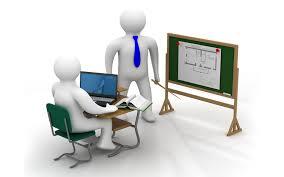 9в виде средств или иного имущества, которые переданы по договорам кредита и займа или направлены в погашение таких заимствований;в виде имущества или имущественных прав, переданных в качестве задатка, залога;в виде сумм налогов, предъявленных налогоплательщиком покупателю товаров;в виде сумм налогов, начисленных в бюджеты различных уровней в случае, если такие налоги ранее были включены налогоплательщиком в состав расходов при списании кредиторской задолженности налогоплательщика по этим налогам;в виде сумм целевых отчислений, произведенных налогоплательщиком;в виде сумм выплаченных подъемных сверх норм;на компенсацию за использование для служебных поездок личных легковых автомобилей и мотоциклов сверх норм таких расходов;отрицательная разница, полученная от переоценки ценных бумаг по рыночной стоимости;в виде сумм материальной помощи работникам;на оплату ценовых разниц при реализации по льготным ценам товаров работникам.ВАЖНО! С 1 января 2019 года плательщики ЕСХН не вправе включать суммы «входного» НДС в расходы при исчислении налогооблагаемой базы по ЕСХН. Суммы налога, предъявленные покупателю, учитываютсястоимости таких товаров независимо от того, является ли плательщик ЕСХН плательщиком НДС (пп.3 п.2 ст.170 НК РФ).10РАЗЛИЧИЯ В ПОРЯДКЕ ОПРЕДЕЛЕНИЯ РАСХОДОВ ПРИ ВЫБОРЕ СПЕЦИАЛЬНЫХ НАЛОГОВЫХ РЕЖИМОВ (ЕСХН, УСН)Расходы, УЧИТЫВАЕМЫЕ для целей налогообложения в ЕСХН,не учитываемые в УСН:в виде уплаченных на основании решения суда, вступившего в законную силу пеней, штрафов и иных санкций за нарушение долговых обязательств;на подготовку в образовательных учреждениях среднего профессионального и высшего профессионального образования специалистов для налогоплательщиков;на приобретение молодняка скота для последующего формирования основного стада, продуктивного скота, молодняка птицы и мальков рыбы;расходы, связанные с участием в торгах (конкурсах, аукционах), проводимых при реализации заказов на поставку продукции, указанной в п. 3 ст. 346.2 НК РФ;расходы в виде потерь от падежа и вынужденного убоя птицы и животных в пределах норм, утверждаемых Правительством Российской Федерации, за исключением случаев стихийных бедствий, пожаров, аварий, эпизоотий и других чрезвычайных ситуаций;суммы портовых сборов, расходы на услуги лоцмана и иные аналогичные расходы;Расходы в виде потерь от стихийных бедствий, пожаров, аварий, эпизоотий и др.;Расходы на приобретение имущественных прав на земельные участки (включая расходы на аренду);расходы на питание работников, занятых на сельскохозяйственных работах;расходы на информационно-консультативные услуги;расходы на содержание вахтовых и временных поселков, связанных с сельскохозяйственным производством по пастбищному скотоводству;расходы на проведение обязательной оценки в целях контроля за правильностью уплаты налогов в случае возникновения спора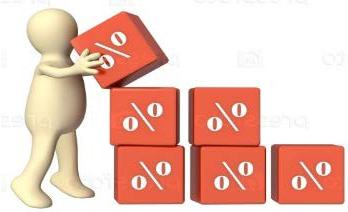 11об исчислении налоговой базы, а также расходы на проведение оценки имущества при определении его рыночной стоимости в целях залога;расходы на сертификацию продукции.Расходы, УЧИТЫВАЕМЫЕ для целей налогообложения в УСН,не учитываемые в ЕСХН:на  подтверждение  соответствия  продукции  или  иныхобъектов;на проведение (в случаях, установленных законодательством Российской Федерации) обязательной оценки в целях контроля за правильностью уплаты налогов в случае возникновения спора об исчислении налоговой базы;на обслуживание контрольно-кассовой техники;расходы по вывозу твердых бытовых отходов.12ОПИСАНИЕ СПЕЦИАЛЬНЫХ НАЛОГОВЫХ РЕЖИМОВ.ВЫБОР УПРОЩЕННОЙ СИСТЕМЫ НАЛОГООБЛОЖЕНИЯ(УСН).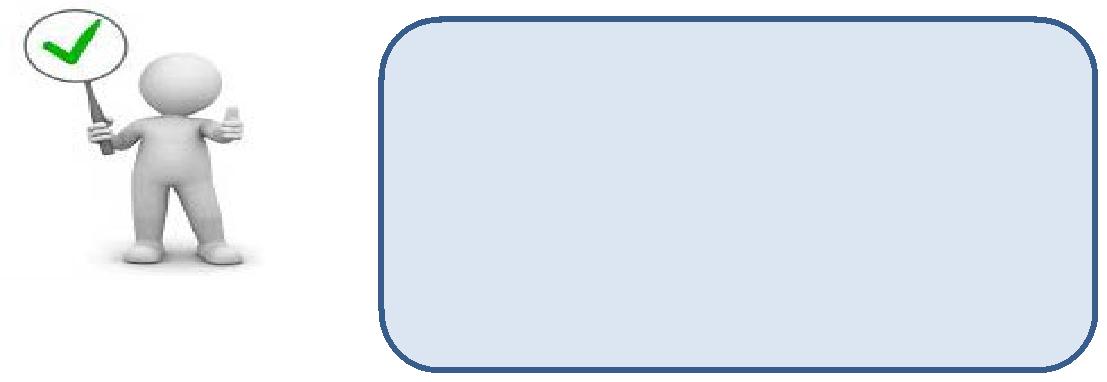 Налогоплательщик имеет право со дня регистрации в налоговом органе или со следующего календарного года применять УСН, если по итогам 9 месяцев того года, в котором организация подает уведомление о переходе на УСН, доходы не превысили 112,5 млн.руб.Для этого нужно:подать заявление о переходе на Упрощенную систему налогообложения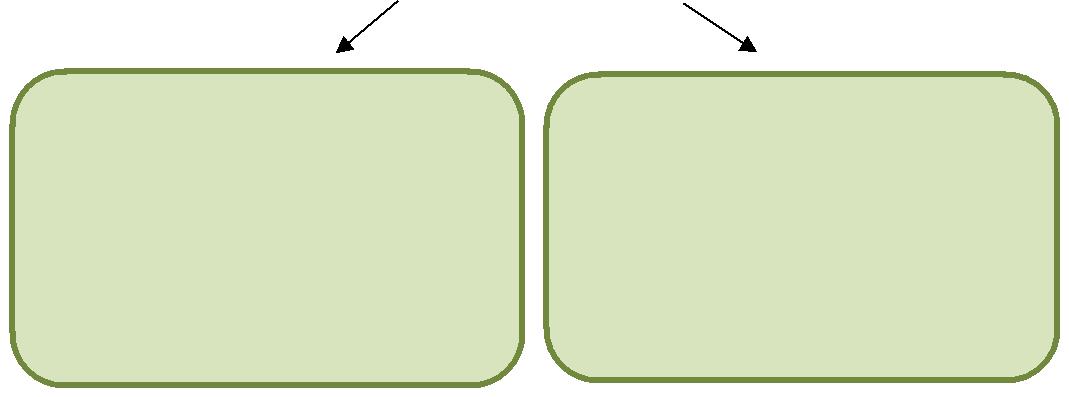 Налогоплательщик - индивидуальный предприниматель подает заявление о применении УСН в налоговый орган по месту жительства (регистрации) ИП.Налогоплательщик - юридическое лицо подает заявление о применении УСН в налоговый орган по месту нахождения организации.Налогоплательщик, применяющий УСН, не вправе до окончания налогового периода перейти на иной режим налогообложения.13ОБЪЕКТОМ НАЛОГООБЛОЖЕНИЯ ДОХОДЫ (СТАВКА 6 %) СТ. 346.18, 346.19, 346.20, 346.23 НК РФ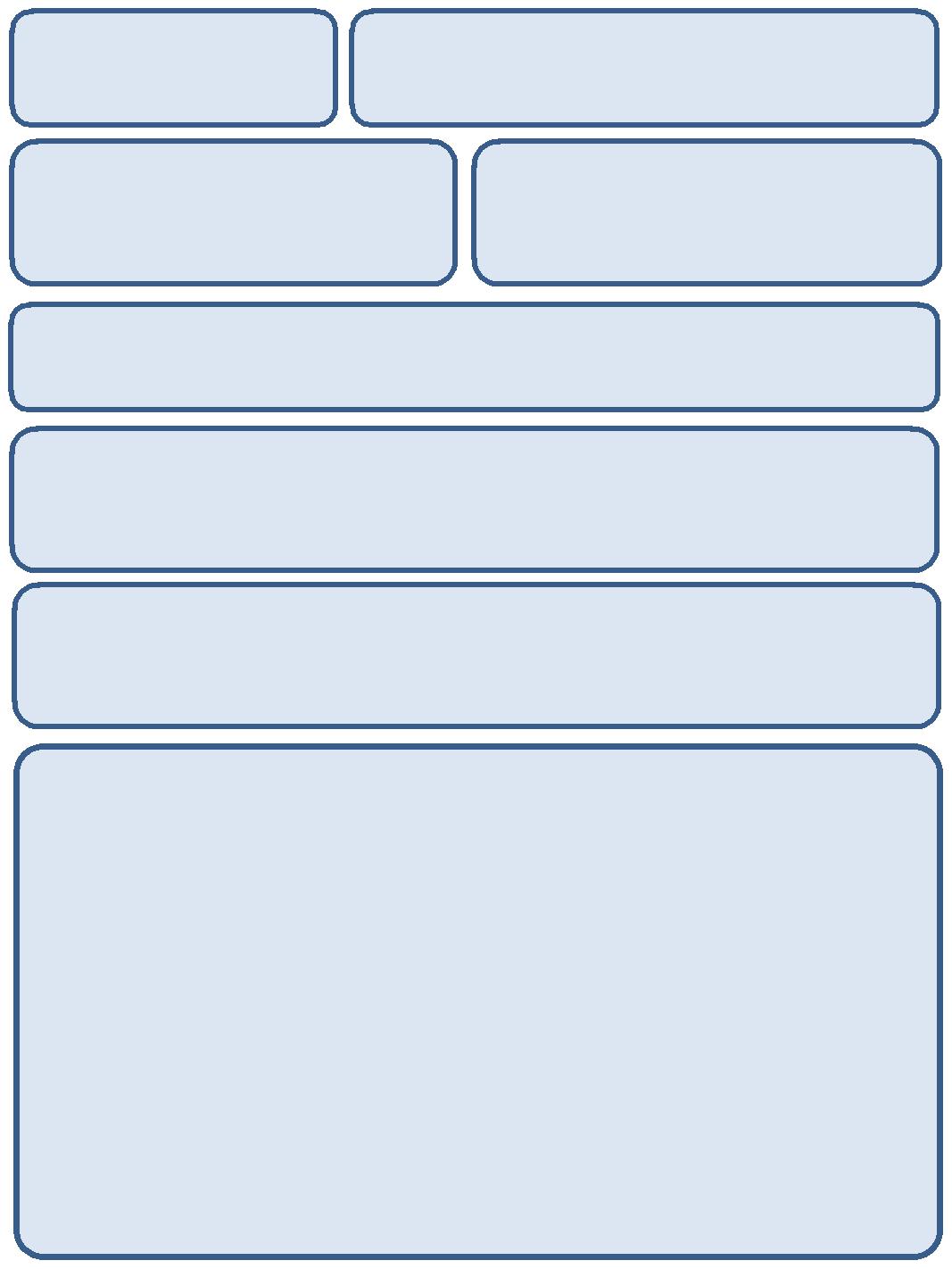 Форма декларации по УСН утверждена приказом ФНС России от26.02.2016 № ММВ-7-3/99@Срок подачи налоговой декларации для индивидуальных предпринимателей – не позднее 30 апреля следующего после окончания налогового периодаСрок подачи налоговой декларации для организаций – не позднее31 марта следующего после окончания налогового периодаНалогоплательщики, выбравшие в качестве объекта налогообложения доходы, уменьшают сумму налога (авансовых платежей по налогу), исчисленную за налоговый (отчетный) период, на сумму:страховых взносов;расходов по выплате пособий по временной нетрудоспособности за дни временной нетрудоспособности;платежей (взносов) по договорам добровольного личного страхования, заключенными со страховыми организациями, имеющими лицензии.При этом налогоплательщики вправе уменьшить сумму налога (авансовых платежей по налогу) на сумму указанных в настоящем пункте расходов не более чем на 50 процентов.14Обязанность вести книгу учета доходов и расходов закреплена статьей 346.24 НК РФ. Книга учета доходов и расходов – это реестр, в который налогоплательщики заносят хозяйственные операции для последующего расчета налоговой базы. При этом обязанности сдавать книгу учета доходов и расходов в налоговую нет. Налоговые органы имеют право потребовать книгу учета доходов и расходов, но только в случае проведения проверки.ОБЪЕКТОМ НАЛОГООБЛОЖЕНИЯ - ДОХОДЫ МИНУС РАСХОДЫ (СТАВКА 15 %) СТ. 346.11 НК РФ.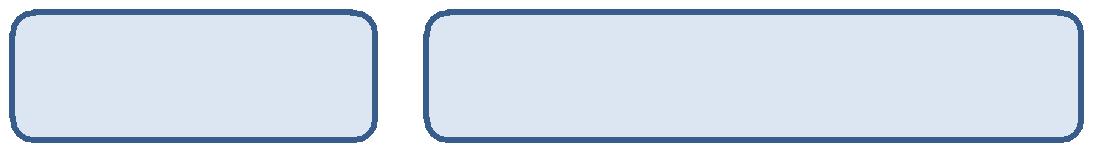 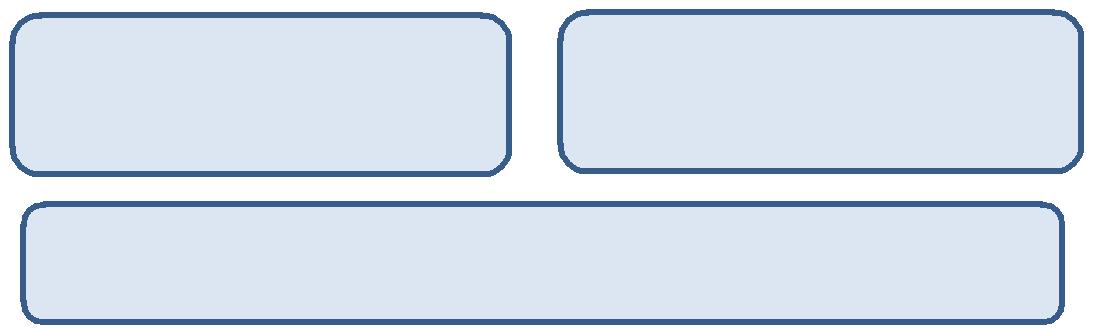 Форма декларации по УСН утверждена приказом ФНС России от26.02.2016 № ММВ-7-3/99@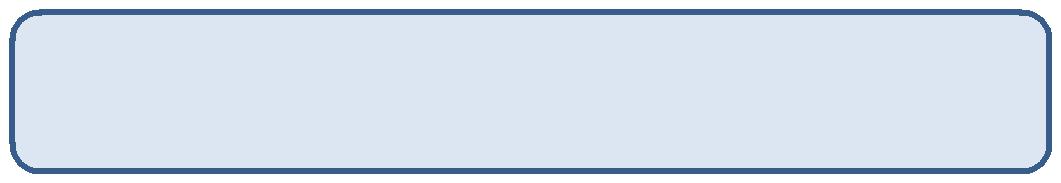 Срок подачи налоговой декларации для индивидуальных предпринимателей – не позднее 30 апреля следующего послеокончания налогового периодаСрок подачи налоговой декларации для организаций – не позднее31 марта следующего после окончания налогового периода15Расходы, уменьшающие налоговую базу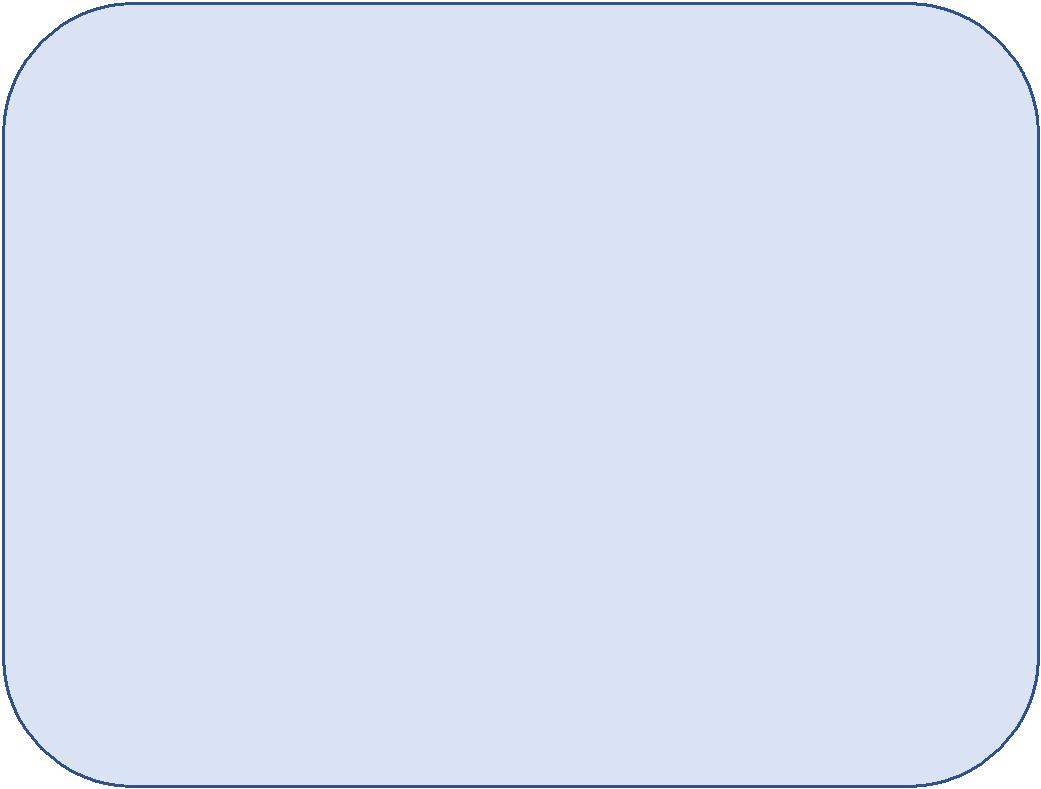 (ст. 346.16 НК РФ):на приобретение, сооружение, ремонт и изготовление основных средств;расходы на оплату труда;арендные (в том числе лизинговые) платежи за арендуемое (в т. ч. принятое в лизинг) имущество;материальные расходы;на все виды обязательного страхования;суммы налога на добавленную стоимость (входящий НДС) по оплаченным товарам (работам, услугам);на подготовку и освоение новых производств, цехов и агрегатов и др.Налогоплательщик вправе уменьшить налоговую базу на сумму убытка, полученного по итогам предыдущих налоговых периодов.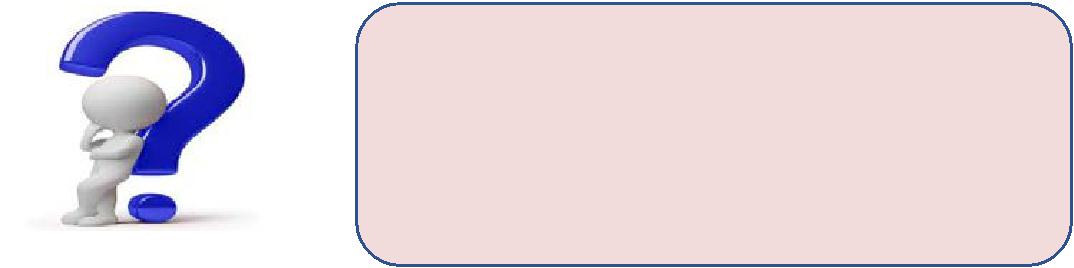 Справочно: не включается в расходы сумма налога, уплаченная в связи с применением УСН и НДС, уплаченного в бюджет.случае, если налоговая база принимает отрицательное значение, то необходимо высчитать минимальный налог, который равен 1 % от суммы всех доходов.Обязанность вести книгу учета доходов и расходов закреплена статьей 346.24 НК РФ. Книга учета доходов и расходов – это реестр, в16который налогоплательщики заносят хозяйственные операции для последующего расчета налоговой базы. При этом обязанности сдавать книгу учета доходов и расходов в налоговую нет. Налоговые органы имеют право потребовать книгу учета доходов и расходов, но только в случае проведения проверки.ВЫБОР ЕДИНОГО СЕЛЬСКОХОЗЯЙСТВЕННОГО НАЛОГА(ЕСХН)(СТАВКА 6 %, или от 0 до 6%), глава 26.1 НК РФ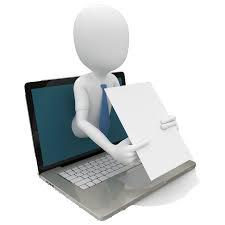 Единый сельскохозяйственный налог – это специальный налоговый режим, который разработан и введен специально для производителей сельскохозяйственной продукции.сельскохозяйственной продукции относится продукция растениеводства, сельского и лесного хозяйства, животноводства, в том числе полученная врезультате выращивания и доращивания рыб и других водных биологических ресурсов (перечень видов продукции утвержден постановлением Правительства Российской Федерации от 25.07.2006 № 458).Не вправе переходить на уплату ЕСХН производители подакцизных товаров.Налогоплательщик не вправе до окончания налогового периода перейти на иной режим налогообложения.Для этого нужно: подать уведомление о переходе на ЕСХН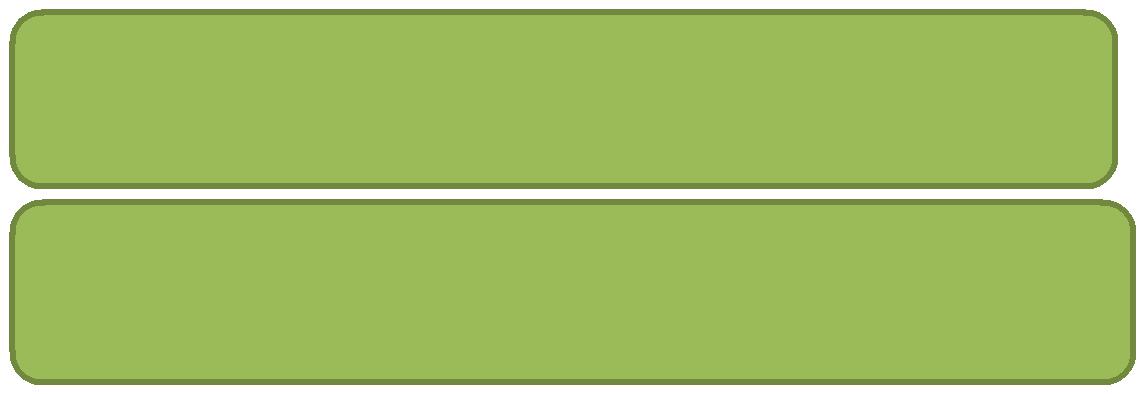 Для впервые зарегистрированных и вновь созданных предпринимателей или организаций – не позднее 30 дней со дня регистрации в налоговом органеДля перехода с общей системы налогообложения нужно подать заявление не позднее 31 декабря года, предшествующему налоговому периоду17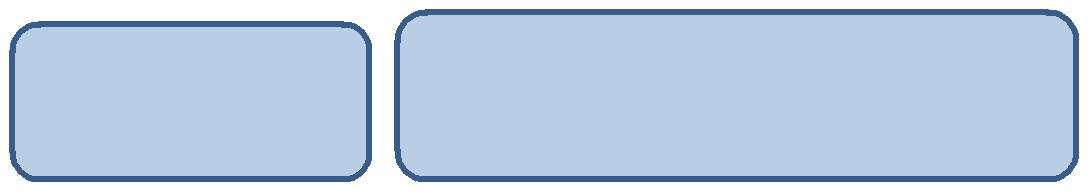 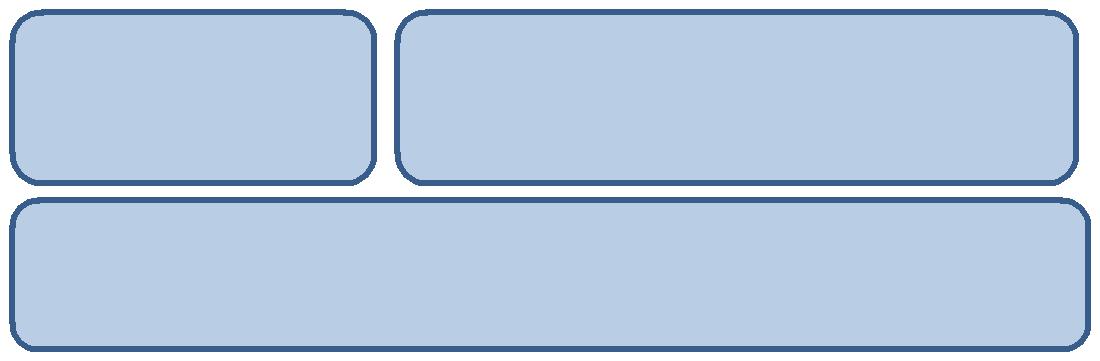 Форма декларации по ЕСХН утверждена приказом ФНС России от28.07.2014 № ММВ-7-3/384@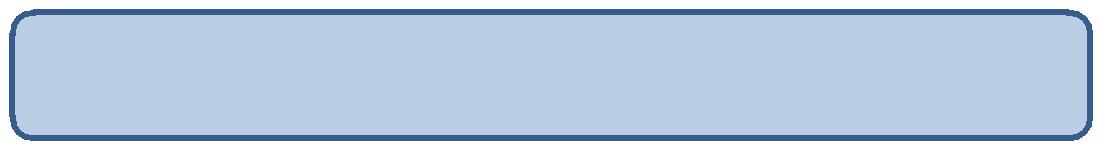 Срок подачи налоговой декларации – не позднее 31 марта следующегопосле окончания налогового периода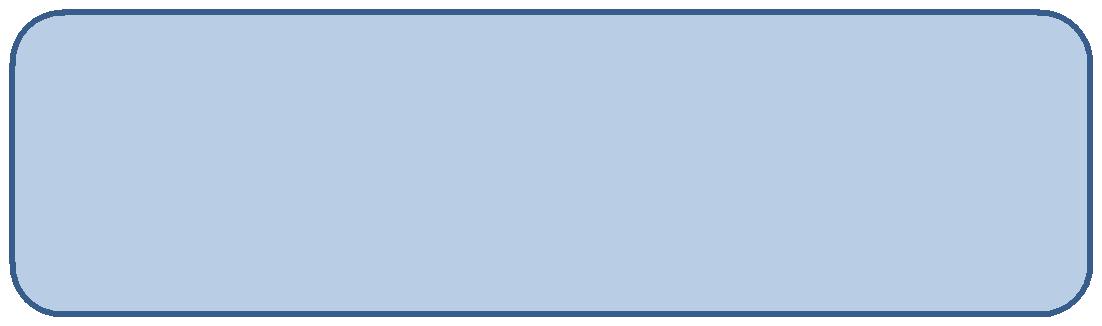 Условие для перехода на ЕСХН: доля доходов от реализации сельскохозяйственной продукции собственного производства, включая продукцию ее первичной переработки из сельскохозяйственного сырья собственного производства, а также от оказания сельскохозяйственным товаропроизводителям услуг (закрытый перечень) составляет за налоговый период не менее 70%.ВЫБОР ПАТЕНТНОЙ СИСТЕМЫ НАЛОГООБЛОЖЕНИЯ (ДЛЯ ОТДЕЛЬНЫХ ВИДОВ ДЕЯТЕЛЬНОСТИ) (СТАВКА 6%)СТ. 346.43 НК РФ.Налогоплательщик - индивидуальный предприниматель вправе применять патентную систему налогообложения, если осуществляет один из видов предпринимательской деятельности, предусмотренной п.2 ст.346.43 НК РФ и соответствует требованиям, установленным законами субъектов РФ о патентной системе налогообложения:Ветеринарные услуги.18Услуги, связанные со сбытом сельскохозяйственной продукции (хранение, сортировка, сушка, мойка, расфасовка, упаковка и транспортировка).Услуги,связанныесобслуживаниемсельскохозяйственного производства (механизированные, агрохимические, мелиоративные, транспортные работы).Оказание услуг по забою, транспортировке, перегонке,выпасу скота.Производство кожи и изделий из кожи.Сбор и заготовка пищевых лесных ресурсов, недревесных лесных ресурсов и лекарственных растений.Сушка, переработка и консервирование фруктов и овощей.Производство молочной продукции.Производство плодово-ягодных посадочных материалов, выращивание рассады овощных культур и семян трав.Производство хлебобулочных и мучных кондитерскихизделий.Товарное и спортивное рыболовство и рыбоводство.Лесоводство и прочая лесохозяйственная деятельность.Прочие услуги производственного характера (услуги по переработке сельскохозяйственных продуктов и даров леса, в том числе по помолу зерна, обдирке круп, переработке масло семян, изготовлению и копчению колбас, переработке картофеля, переработке давальческой мытой шерсти на трикотажную пряжу, выделке шкур животных, расчесу шерсти, стрижке домашних животных, ремонту и изготовлению бондарной посуды и гончарных изделий, защите садов, огородов и зеленых насаждений от вредителей и болезней; изготовление валяной обуви; изготовление сельскохозяйственного инвентаря из материала заказчика; граверные работы по металлу, стеклу, фарфору, дереву, керамике; изготовление и ремонт деревянных лодок; ремонт игрушек; ремонт туристского снаряжения и инвентаря; услуги по вспашке огородовраспиловке дров; услуги по ремонту и изготовлению очковой оптики; изготовление и печатание визитных карточек и пригласительных билетов на семейные торжества; переплетные, брошюровочные, окантовочные, картонажные работы; зарядка газовых баллончиков для сифонов, замена элементов питания в электронных часах и других приборах).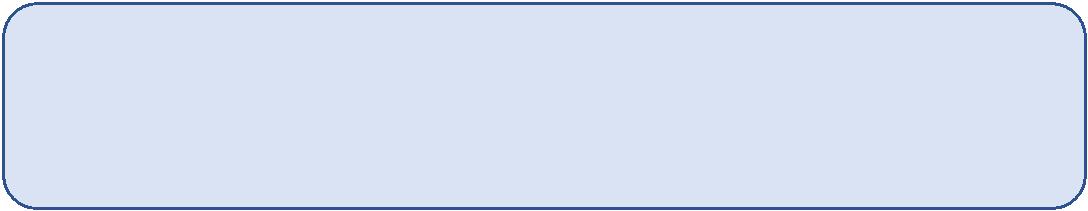 Крестьянское (фермерское) хозяйство, зарегистрированное в качествеиндивидуального предпринимателя подает заявление на получение патента в налоговый орган по месту жительства не позднее чем за 10дней до начала применения патентной системы налогообложения. 19случае,   если   индивидуальныйпредприниматель планирует осуществлять предпринимательскую деятельность на основе патента в субъекте Российской Федерации, в котором не состоит на учете в налоговом органе по месту жительства или в качестве налогоплательщика, применяющего патентную систему налогообложения, указанное заявление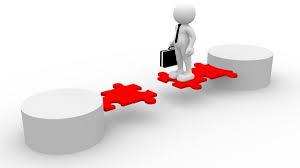 подается в любой территориальный налоговый орган этого субъекта Российской Федерации по выбору индивидуального предпринимателя.случае, если физическое лицо планирует со дня его государственной регистрации в качестве индивидуального предпринимателя осуществлять предпринимательскую деятельность на основе патента в субъекте Российской Федерации, на территории которого такое лицо состоит на учете в налоговом органе по месту жительства, заявление на получение патента подается одновременно с документами, представляемыми при государственной регистрации физического лица в качестве индивидуального предпринимателя. В этом случае действие патента, выданного индивидуальному предпринимателю, начинается со дня его государственной регистрации.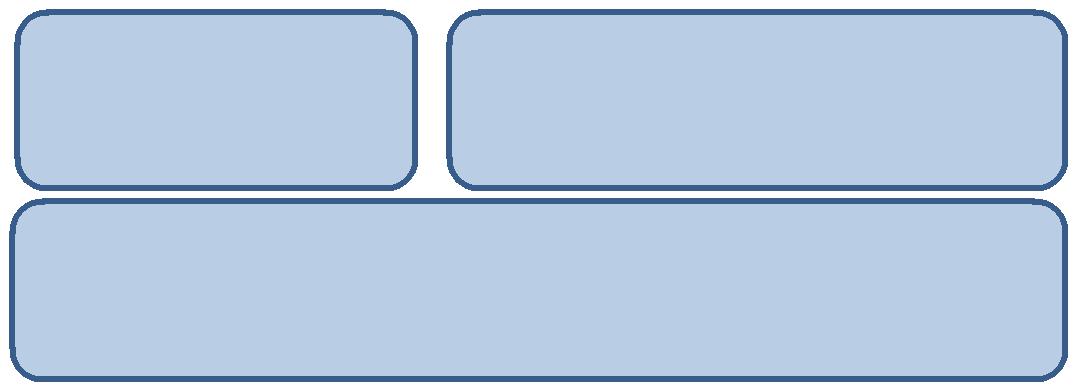 Налоговым периодом признается календарный год. Если патент выдан на срок менее календарного года, налоговым периодом признается срок, на который выдан патент20Потенциально возможный к получению годовой доход, определен в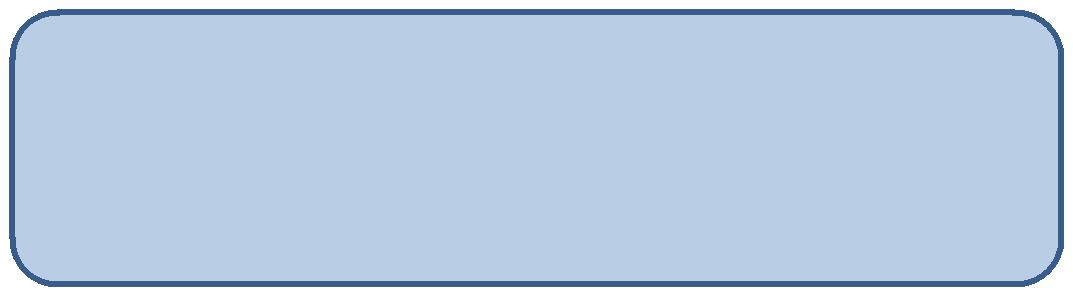 законах субъектов о патентной системе налогообложения на территории субъекта. Максимальный размер потенциально возможного к получению годового дохода не может превышатьмлн.руб.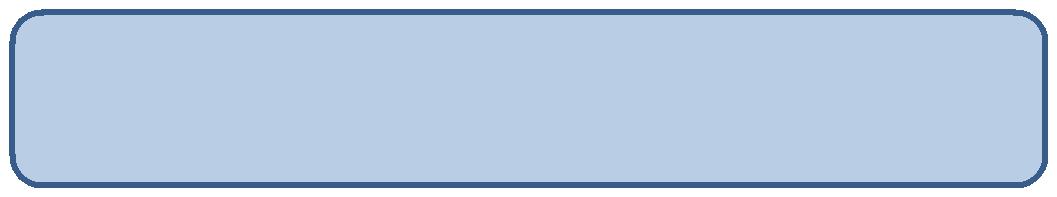 Патент выдается по выбору индивидуального предпринимателя напериод от одного до двенадцати месяцев включительно в пределах календарного годаЗаконами субъектов Российской Федерации может быть установлена налоговая ставка в размере 0 процентов для налогоплательщиков - индивидуальных предпринимателей, впервые зарегистрированных, но НЕПРЕРЫВНО не более двух налоговых периодов в пределах двух календарных лет:Налогоплательщики ведут учет доходов от реализации, полученных при осуществлении видов предпринимательской деятельности, в отношении которых применяется патентная система налогообложения, в книге учета доходов индивидуального предпринимателя, применяющего патентную систему налогообложения в соответствии со ст.346.53 НК РФ.Налогоплательщики производят уплату налога по месту постановки на учет в налоговом органе в следующие сроки:если патент получен на срок до шести месяцев, - в размере полной суммы налога в срок не позднее срока окончания действия патента;если патент получен на срок от шести месяцев до календарного года, - в размере одной трети суммы налога в срок не позднее девяноста календарных дней после начала действия патента; в размере двух третей суммы налога в срок не позднее срока окончания действия патента.21Для юридических лиц:Для физических лиц:1.налог на прибыль1.налог на доходы(кроме дивидендов);физических лиц2.налог на добавленную(кроме дивидендов);стоимость;2.налог на добавленную3.налог на имущество.стоимость;3.налог на имущество.Для юридических лиц:Для физических лиц:4.налог на прибыль4.налог на доходы(кроме дивидендов);физических лиц5.налог на добавленную(кроме дивидендов);стоимость;5.налог на имущество6.налог на имущество.(в части имущества,Для впервыеДля перехода с общейзарегистрированных и вновьсистемы налогообложениясозданных предпринимателейнужно подать заявление неили организаций – не позднеепозднее 31 декабря года,30 дней со дня регистрации впредшествующемуналоговом органе.налоговому периоду.налоговом органе.СТАВКА 6%Налоговая база – денежное выражение(от 1 до 6%)доходовНалоговый период –Отчетные периоды – квартал,календарный годполугодие и 9 месяцевкалендарного годаСТАВКА 15%Налоговая база – денежное выражение(от 1 до 15%)доходовНалоговый период –Отчетные периоды – квартал,календарный годполугодие и 9 месяцевкалендарного годаСТАВКА 6%Налоговая база – денежное выражениеСТАВКА 6%доходов, уменьшенных на величину(0 до 6%)доходов, уменьшенных на величину(0 до 6%)расходоврасходовНалоговый период –Отчетные периоды – квартал, полугодие икалендарный год9 месяцев календарного годаСТАВКА  6%Налоговаябаза   –   потенциальноСТАВКА  6%возможныйк  получению  годовойдоход